 SUMMARYI am a dedicated and qualified dietitian/nutritionist with 6 years experience offering dietary advice in a retail /hospital /clinic setting. Having a proven track record of successfully promoting healthy eating habits to communities and suggest diet modifications to individuals. I’m seeking to develop my skills in a new role to help people develop healthier diets and lifestyles. I’m a positive and professional person possessing the ability to communicate complex and sensitive information about dietary matters in an understandable form to patients and also loves helping people look and feel the best they possibly can.TOTAL WORK EXPERIENCE – 6 YEARConsultant Dietician, Landmark Hospital, Hyderabad since March 2015.Looking after all patient’s meals requirements according to the Dietary guidelines. Patient counseling and providing appropriate therapeutic & non-therapeutic diets to all patients within their socio cultural constraints.Providing for any special diets in consultation. Counseling for Health Check Ups IPD / OPD when needed.Dietary counseling to especially Diabetic patients of both type 1 & type 2 diabetes, along with latest updates in field of nutrition for them.Dietary consultation for pregnant ladies and lactating mother for maintenance of their nutritional status and changing needs.Conducting free awareness camp for all vulnerable groups for better nutrition knowledge and application.Assistance to senior citizen for regular check up and tracking of their nutritional status.Maintaining records for future use and follow up.Dietitian, Diabesity Center, Bhopal  Responsibilities Handled Taking account of all patient meals requirements according to the Dietary guidelines. Patient counseling and providing appropriate therapeutic & non-therapeutic diets to all patients within their socio cultural constraints.Providing for any special diets in consultation. Counseling for Health Check Ups / OPD when needed.Dietary counseling to especially Diabetic patients of both type 1 & type 2 diabetes, along with latest updates in field of nutrition for them.Dietary consultation for pregnant ladies and lactating mother for maintenance of their nutritional status and changing needs.Conducting free awareness camp for all vulnerable groups for better nutrition knowledge and application.Assistance to senior citizen for regular check up and tracking of their nutritional status.Maintaining records for future use and follow up.Participated in an International Study on Diabetic Patients (France).Consultant Nutritionist , Mayo Hospital, BhopalWorked here from Sept 2009 to April 2010  Responsibilities HandledMeal planning of all patients according to the Dietary guidelines. Patient counseling and providing appropriate therapeutic & non-therapeutic diets to all patients within their socio cultural constraints.Regular ward rounds, patient interaction and Supervision of F&B meal services.Providing for any special diets in consultation. Counseling for Health Check Ups / OPD when needed. Monitoring the F&B processes i.e. safety, hygiene practices, cafeteria services etc.Discharge counseling for Inpatients.OTHER EXPERIANCESNUTRITION EXPERT, Women & Child Development dept., BhopalExpert for various workshops since 2009 till now  Responsibilities HandledLecture on Child and Maternal Nutrition and Health.Lecture on Nutrition and Health Promotion and Disease Prevention.Lecture on Public Health and Nutrition.Lecture on Adolescent girls nutritional Interventions in Health and Nutrition Care.Lecture on Environmental Health and Nutrition.Lecture on Health and Nutrition Education.ACADEMIC PROFILEUGC NET JUNE 2012 Qualified Secured 68%M.Sc. (H.Sc.) Food and Nutrition from Sarojini Naidu Govt. Girls PG (Autonomous) College,                     Barkatullah University, - (2008-09) Secured 2nd position- 87.04%PG Diploma in Diabetes Education from International Diabetes Federation - 2012 Secured 2nd position- 81%B. Sc. (H. Sc.) Clinical Nutrition & Dietetics from Sarojini Naidu Govt. Girls PG (Autonomous) College, Barkatullah University, Bhopal - (2005-07)SSC & HSC, St. Mary’s Senior Secondary School, Bhopal, CBSE Board (2002, 2004 respectively)INTERNSHIPSWorked as Dietician Trainee, with People’s Group of Institutions,  for One month- (2005)Worked as Dietician Trainee, with Hajela Group of Hospitals,  for One month- (2006)Worked as Dietician Trainee, with Bhopal Memorial Hospital & Research Centre for  One month-(2008)ACHIEVEMENTS Secured 2nd Position in M. Sc. Previous and was awarded certificate and prize for the same.Secured 2nd Position in B.Sc.Food and Nutrition and was awarded certificate and prize for the same.Secured 2nd Position in exhibition for project in science-biology, chemistry, and physics was awarded certificate for the same.Secured 1st Position in inter-college cooking competition and was awarded certificate for the same.TRAININGS & WORKSHOPSBhopal Memorial Hospital and Research Center	Duration: 1 monthAttended a Seminar of Indian Dietetics Association, Chapters at Indore ; Kottayam & Hyderabad (2005; 2007 & 2012)Attended a Seminar on National Surveillance at Bhopal Memorial Hospital & Research Centre (2006)Attended a National Seminar on  Science for Shaping the future of India,2012Attended a Attended a Seminar on  Nutrition on  Nutrition Update & Workshop of Annual Conference of the Indian Society of Nephrology – west zone , 2011Attended a Workshop on Food Preservation (2006)Attended a Workshop on Cuisines and Delicacies (2005)Attended a Seminar on “Healthy Adolescent Girls-Reflection of a Healthy Society and Govt. Efforts” (2008)SKILL & STRENGTHKnowledge of theories and practices in: Therapeutic Nutrition and Health.   Nutrition and Health Promotion and CHD Disease Prevention                   Public Health and Nutrition                        Educational Interventions in Health and Nutrition Care Environmental Health and Nutrition           Health and Nutrition Education                                           Knowledge Management Computer software application, including word processing, spreadsheet and corporate software packagesGeneral knowledge of:Methodology of programme/project managementProgrammatic goals, visions, positions, policies and strategies in NutritionKnowledge of global health and nutrition issues, specifically relating to children and women, and the current trends, methods and approaches.Policies and strategy to address national and global health and nutrition issues, particularly relating to conflicts, natural disasters, and recovery.Emergency programme policies, goals, strategies and approaches.Core commitments for children in emergencies (for all Emergency positions)Government development plans and policiesOffice work planExcellent Communication Skills and expressibility.Counsel individuals and groups on basic rules of good nutrition, healthy eating habits, and nutrition monitoring to improve their quality of lifeAssess nutritional needs, diet restrictions and current health plans to develop and implement dietary –care plans and provide nutritional counseling.Advise patients and their families on nutritional principles, dietary plans and food selection and preparationPERSONAL DETAILSDate of Birth:  Marital status: Married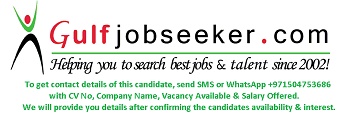 Gulfjobseeker.com CV No: 1534380E-mail: gulfjobseeker@gmail.com